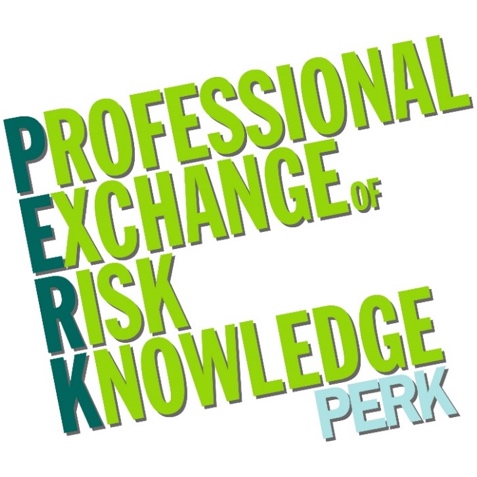 2021 PERK Request FormPlease provide at least four weeks’ advance notice for session requests.Please Note: During the ongoing pandemic, all chapters and PERK partners should reasonably expect for PERK sessions to be held in a virtual setting through the first quarter of 2021. If your chapter would like any assistance in planning a virtual meeting, please contact chapterservices@rims.org. 
Please review the list of sessions below and select a PERK session. Sessions are alphabetized by partner. Send completed request form to PERK@rims.org or by fax at 212-655-7422. 
Submit one form per session request.Cancellation Plicy: Scheduled PERK sessions must be cancelled more than two weeks (10 business days) in advance of the presentation date. After that deadline, chapters will be responsible for covering any non-refundable travel expenses incurred by the PERK Partners.2021 PERK Sessions:Critical Risk Management Trends To Prepare For – AclaimantChanges in technology, societal expectations, the regulatory environment and the economy have combined to impose obligations and expectations upon the risk management function unlike any previously experienced. Yet as organizations adapt to a lean, technology-based business platform, additional resources may not be available to cope with this more complex and challenging environment. In this session, the subject matter experts at Aclaimant Inc. will identify the key trends that risk managers most need to be aware of. Then, the session will provide guidance on prioritizing action steps and using technology to cost-effectively stay on top of this increasingly complex environment. P&C Carrier Oversight and Getting “Below” the Public Ratings - ALIRT Insurance ResearchThis presentation will focus on new ways for Risk Managers to develop and maintain a firm understanding of both overall property & casualty (P&C) market conditions, which impact the direction of premium rates, as well the financial performance of individual insurance partners.  It will include an overview of the traditional rating agency approach vs. a more targeted analysis, as well as an up-to-date review of current P&C market conditions during the pandemic.A Practical Business Continuity Plan for Manufacturing Operations – Allianz Risk ConsultingAt manufacturing plants, the Business Continuity Plan (BCP) focuses on recovery and continuity of critical business functions after a disaster event. Management recognizes the potential financial and reputational impact associated with a business disruption; they know the importance of having viable emergency response and business continuity strategies in place. The BCP guides the business recovery team during a post loss event with an organized process for communication, damage assessment, mitigation, and recovery that will expedite return to production and continue revenue stream. This presentation offers an effective and practical methodology for creating a well-documented and reliable Business Continuity Plan that aligns with the business goals of the company.The Hard Market.  Why It Exists And What To Do About It?This presentation explores the reasons behind the current hard market state of the Property & Casualty insurance market place.  Further the presentation discusses proactive strategies that can be employed to mitigate the hard market’s impact on an insured’s Property & Casualty program.How to Utilize Property Risk Control Services to Support You in a Challenging Property Insurance Market – AonAon Property Risk Consultants will discuss how a carefully designed Property Risk Control program can support the property renewal process.  It will discuss the Total Cost of Property Risk and the return on that investment in a challenging market. The session will compare two similar companies and the difference with their recent property insurance renewals and show how a company philosophy towards property loss control helped the property renewal. The session will also look at the “soft benefits” of implementing a thorough Risk Control program.  How there is increased employee engagement, how losses under the deductible are reduced and how property loss control becomes integrated into every part of the operation.  The session will also look at the “soft benefits” of implementing a thorough Risk Control program.  How there is increased employee engagement, how losses under the deductible are reduced and how property loss control becomes integrated into every part of the operation.    Property Insurance Program Potholes– AonProperty insurance policies are very complex documents.  When putting together programs and policies to cover an organization’s physical assets and resulting time element losses, there are common “potholes” in these contracts that risk managers need to be aware of.  Many of these can be eliminated with thorough negotiation, communication and documentation of the coverage terms and conditions.  This program will help risk managers identify, avoid and fix the common potholes and minimize surprises in the event of a loss.      Flying into Cyber Chaos: A Cyber Loss Case Study - BDOIn this session, we will dive into a business interruption cyber loss which dramatically impacted a major airline. Emphasis will be placed on various specific insurance coverage which is quite different than the traditional business interruption coverage grants. The session will discuss the coverage trigger, deductible, methodology for calculating the business interruption and extra expense losses, and other issues. We will also touch on the early stages of the claim and recovery, with heightened focus on the complexities inherent in this type of loss. The audience will be surveyed throughout the session. We will seek their participation by recreating scenario’s which occurred between the insured and insurer. The audience will experience traveling down a “what would you do?” path as we guide them in the decision-making process that the Insured experienced.Show Me the Money: Preparing Your Property Policy for Disaster – BDOThis session will focus on property insurance coverage with an emphasis on policy enhancements and potential pitfalls to focus on during the placement/renewal process. The presenter(s) will bring claim knowledge to the pre-loss process having the benefit of seeing all types of property policies tested in the real-world countless times. They will provide a unique and insightful view of the property coverage purchasing process.Gobal Supply, Global Risk – How to Manage Supply Chain Risks in a Globalized Economy – BDO Impacts to a company’s supply chain can have catastrophic results.  We will review the various aspects of risk in managing supply chains such as complexities, global exposures, the depth of disruptions, and emerging risks.  Differences in insuring recall versus contamination will be explored as will best practices for handling claims and maximizing recoveries.COVID 19: No lock down for fraudsters!  Social Engineering - Targeted Lies, Deception, Exploitation and Manipulation! – Berkley CrimeWith more and more employees working remote, a dynamic, in depth discussion on the emerging schemes fraudsters are perfecting during the pandemic to take advantage of you and your business.  Topics will also include how to protect your company from social engineering losses. Presented by a Certified Fraud Examiner and Singularly Focused Fidelity/Crime Underwriter.Ensuring Insurance Coverage for Spoofing and Social Engineering – BradleyAlmost every day brings news of another successful spoofing attempt, and these are just the ones that get reported.  From Fortune 500 companies to mom and pop shops, it’s no longer a question of “if,” it’s a question of “when” this will happen to your organization.  Spoofers frequently target unsuspecting employees, and despite continuing efforts to prevent their success, sophisticated spoofers can trick even the most highly trained and qualified employee.  This talk will provide an update on the developing coverage law and discuss the best insurance coverage options to ensure coverage for these losses. Business Interruption and Contingent Business Interruption Claims in a COVID-19 World – BradleyThe insurance industry is unified in its opposition to coverage for COVID-19 business interruption losses.  Although the insurers argue otherwise, many all-risk insurance policies provide coverage for these losses.   Even policies with virus exclusions may provide coverage extensions that are not subject to those exclusions.  And many more policies omit virus exclusions altogether.  This session will provide a roadmap and checklist for evaluating policies to determine the availability of coverage as well as best practices for submitting claims. State and Federal Legislative Responses to COVID-19 – BradleyBoth policyholders and insurers have yet to see the full impact of COVID-19 losses on current insurance programs.  Both are looking to future pandemics with trepidation.  In response to COVID-19 and in anticipation of future pandemics, states and the federal government have introduced legislative reforms.  This presentation will provide a state-by-state overview of legislation pending before state legislatures and Congress. Today’s Biggest Cyber Threat:  Non-Malicious System Failures – BradleyWhile policyholders often focus on coverage for malicious attacks, non-malicious cyber incidents represent a greater proportion of overall cyber incidents in recent years.  Policyholders face significant business interruption and recovery costs from within their organizations due to technology failures that can cause greater losses than malicious attacks.  This talk will discuss coverage for these non-malicious cyber events.  Cyber Breaches and Ransomware – Connecting the DotsWhy are so many cyber/information breaches happening? Better question, why are so many cyber/information breaches successful even though organizations had cyber security personnel and technologies in place, anti-virus in place, information security awareness training in place, etc.?Managing cyber and technology risks before the pandemic was challenging enough, but what about now? Remote workers are no longer protected by an organization’s firewalls, antivirus, and other solutions, and the result is more cyberattacks than ever. So how should Risk Managers and organizations adjust their efforts? Hackers (and some risk managers) know people’s unawareness is often the easiest way to infiltrate your organization. How can Risk Managers improve awareness 365 days a year? This session will reveal the key aspects of successful ongoing awareness programs so hackers hack others.Practice Doesn’t Make Perfect: How Much Crisis Planning Is Enough? – Exlog GlobalDisaster will strike, whether an organization is ready or not. This session will focus on the efforts to produce three outcomes. 1.) Create an effective response plan for events that threaten the organization. 2.) Develop mitigating steps to reduce the need for emergency response. 3.) Enable stakeholders to work together effectively to resolve the issue. In this session, Exlog Global’s Chief Operating Officer, George Taylor, will train attendees to develop an effective emergency response, to mitigate risk and to coordinate stakeholders during an emergency, including universal ownership and leadership outcomes.Think Like a Fraudster – Grant ThorntonUnderstanding the types of fraud that your organization is vulnerable to is imperative to developing the right antifraud activities. To gain this understanding, you have to identify fraud schemes, which will involve putting on your ‘fraudster’ cap and walking through possible fraud types (internal and external), fraud risk entry points, and actors to identify vulnerabilities for fraud within individual departments, business processes or areas, and even enterprise-wide. This process will lead to comprehensive Fraud Risk Map for your organization, which is a resource you will be able to employ across your fraud risk management activities. This session will focus on the stepping stones towards developing a Fraud Risk Map to understand your unique fraud risk landscape by employing the tactic of ‘thinking like a fraudster’.Fraud Risk Assessment: Discover What You Don’t Know – Grant ThorntonFraud is like the proverbial iceberg with the bulk of fraud risk unidentified and lurking beneath the surface. Organizations can and should take steps to proactively reduce their risk and minimize the impact when fraud does slip through the cracks. An effective fraud risk assessment enables organizations to know where they are vulnerable and how to take control. This session is intended to provide an overview on how to tailor a methodology and conduct a best-in-class Fraud Risk Assessment in line with leading guidance and best practices.The Rise of the Virtual Nomad: Protecting your Globally Mobile Workforce – IMA, Inc. Travel risk management: why does it matter, what is it, and what are the components? Duty of Care imposes a significant obligation on employers to ensure their employees are safe when traveling on business – and with growing numbers of virtual nomad staff now moving around the world, it becomes more difficult for companies to implement and execute a sound Travel Risk Management strategy. We will discuss how organizations can embrace the idea of virtual nomads while keeping them and the company protected. Through discussion and case studies, we will address questions such as:  are there ways to protect the firm from cyber-attacks and other non-personal risks that may occur, how can risk management professionals partner with HR and Employee Benefits counterparts to create and execute an effective travel risk management program, and more. This session will provide a case study and tangible takeaways applicable to risk managers, travel risk advisors and others.Pennsylvania State University’s Hershey Medical Center - How We Executed During The Corona Pandemic And Lessons Learned presented by Ted Brown, Alumni Elected Member of The Penn State Board of Trustees – Founder and Chair of The Risk Sub-Committee with Over-sight of Hershey – KETCH ConsultingThis session will discuss how Penn State’s Hershey Medical Center delt with the Pandemic as a health care provider and a teaching institute. For example, 144 nursing students were quarantined when 3 tested positive with COVID-19. This session will cover almost a year of planning and execution and will convey lessons learned for not only health care providers, institutions of learning, but all organizations. The session will be presented by a Penn State Trustee with oversight of Hershey but will also include interviews with Hershey Leadership.Convincing the C-Suite to invest in BCP, DR and Risk Management – KETCH ConsultingLed by Ted Brown, who has helped Business Continuity, Technology and Risk professionals worldwide address this perennial challenge. This was a recent internationally acclaimed webinar. He also brings to the table a wealth of experience as a member of the Penn State Board of Trustees, where he helped this elite university recover from one of the most tragic crises ever to hit an NCAA program.Risk Management and Social Media: How To Control the Message in Today’s Connected World: Social Media and Crisis Management. – KETCH ConsultingSocial media has become a major channel for businesses, but ultimately it is harder to control the message on social than on other media. The session will look at the different procedures and philosophies in using social media when handling internal and external incidents.  Quantifying the Many Dimensions of Cyber Risk – MarshA major cyber event or technology disruption can have an immense and material impact on your business. Costs can accrue quickly after a major cyber event or a technology disruption, be it a direct cyber-attack or simple technology failure. This session will help you understand the many dimensions of risk related to a cyber event, how to measure their economic impact across your operations and business, and how to manage that risk through catastrophe coverage that improves on traditional “off-the-shelf” cyber insurance policies and complements mitigation and resilience planning.The Role of Effective Resilience in Protecting People, Operations, and Revenue from Pandemic Impacts – MarshThe COVID-19 pandemic has had far-reaching effects on people, travel, supply chains, and economies worldwide, forcing businesses to cast a much more critical eye on their business continuity, crisis response plans, and resilience measures. No part of the world nor any industry has been left unscathed and the pandemic has demonstrated the far-reaching financial implications of ineffective response. More than ever, all organizations need to identify, measure, and manage the critical risks they may face, make resiliency a keen focus, and understand its impact on the bottom line. During this session, we’ll highlight the linkage between effective resilience and share price, and why effective business continuity and crisis management are essential. We’ll also discuss the resilience strategies that organizations should be adopting. This session will help you and your organization not only prepare, respond, and recover better from future outbreaks, epidemics, and pandemics – but ultimately grow and thrive.Putting AI at the Core of Your Claims Ops – MarshWith more data than ever and implementation costs declining, Artificial Intelligence (AI) will soon transform how claims are managed to maximize performance. We’ll discuss the top three ways AI is revolutionizing claims management: 1) Whether natural language processing, document interpretation technologies, or computer vision, AI is significantly reducing data friction and claims settlement times; 2) New data analysis tools powered by AI are making it easier than ever to drill down into structured and unstructured claims data to understand why losses are happening; 3) AI is upending traditional benchmarking, helping today’s more complex organizations diagnose problems and identify opportunities by using their experience and claims behavior to compare performance rather than rigid industry and revenue categories. In this session, learn about real-life examples of how AI can help you evolve your claims operations and deliver superior outcomes.Bounce back stronger! – Practical strategies for managing earthquake risks – MRP EngineeringThe pandemic of 2020 teaches us that pre-disaster risk assessment, preparedness, mitigation and rapid response can reduce a potential disaster into a manageable emergency.  This is also the case with earthquakes, as evidenced by MRP Engineering’s observations following recent damaging earthquakes worldwide. In the current property insurance market, underwriters look for evidence of loss control activities before offering coverage.  Likewise, risk managers require good understanding of earthquake exposures and potential losses in making insurance procurement decisions. This session describes an approach to assessing and quantifying earthquake risks, as well as prioritizing mitigation actions that lead to a rapid recovery of operations in the event of a major earthquake.  Example earthquake risk assessment results and a functional recovery action plan also will be presented.ERM in a Hurry: Essentials for a Proactive (and Sustainable) Approach to the “New Normal” – Origami Risk2020 was a standout year for all of the wrong reasons. As organizations continue to assess the impact of the COVID-19 pandemic, the busiest Atlantic hurricane season on record, and wildfires across the western U.S., the importance of forward-looking ERM programs has never been more apparent. With the right planning and tools, organizations can stand up essential ERM functions that are both sustainable and flexible enough to account for the “new normal” of rapidly emerging risks while also sustainable enough for the long run. In this presentation, we highlight a quick-win approach to ERM that focuses on desired outcomes and provable results. We demonstrate how data can help tell a story compelling enough to trigger action at every level of the enterprise. And we provide practical, best practice-based examples of using data to address common ERM challenges. Beyond the Hype: Risk Management Processes + Emerging Technologies – Origami RiskArtificial intelligence (AI) and predictive analytics have generated plenty of buzz. While emerging technologies can be used to provide new levels of insight and actionable intelligence across risk allocation, policy administration, safety, loss control, and claims management processes, there is also a track record of high-profile failed attempts. How is a risk manager to know if AI is right for an organization? In this presentation, we look at some of the key data-related practices and prerequisites that need to be in place to justify the investment and realize the full potential of these technologies. Cutting through the hype, this presentation will provide risk managers with a real-world framework to help assess where AI can move the needle (or break the bank).   How to Recover From a Ransomware Attack – Pasich LLPOne of the biggest threats confronting companies right now is that of ransomware.  Bad actors are exploiting working-from-home and the broader COVID crisis to target businesses, large and small.  This session will review ransomware, calculating and understanding the financial implications of an attack, and key coverage issues.  As part of this highly interactive session, risk managers will participate in a competition to find red flags in simulated phishing emails.Lessons Learned From Confronting the Triple Claims Threat of COVID, Vandalism, and Hurricanes: What Risk Managers Need to Know – Pasich LLPA risk manager, a claims adjuster, an accountant, and a lawyer walk into a RIMS session...With these diverse viewpoints, the discussion leaders will facilitate interactive discussions with risk managers on cutting-edge strategies and best practices based on experience managing and maximizing insurance recoveries in connection with the triple threat of COVID, Vandalism, and Hurricanes.How to Avoid Making Your Next Mediation a Waste of Time  - Pasich LLPDisputed claims – both those for coverage and those against an insured - are increasingly resolved by mediation.  This highly interactive session, involving a mock mediation, is designed to help risk managers understand mediation.  Through the use of a simulated mediation and active audience participation, the “parties” and mediators will work together in an attempt to resolve a hypothetical claim. Settlement of Underlying Claims When the Policyholder and Insurance Company Disagree – Perkins CoiePolicyholders and their liability insurance companies sometimes do not see eye-to-eye on the settlement of an underlying claim against the policyholder. They may disagree on the settlement value of the claim, or the extent to which a settlement would be covered, or both. These disputes can impede efforts to reach a settlement that ultimately would benefit both parties, and raise a number of questions: Can one settle without the other’s consent, possibly suing the other for reimbursement of all or part of the amount paid? When does an insurance company have an obligation to settle an underlying action, and how is this affected by questions of coverage? How are these questions affected by the language of the insurance policy, and the position the insurance company has taken on coverage? This presentation provides tips to policyholders on navigating these issues while ensuring that their own interests are being protected. Available to all US chapters.Transactional Insurance and Insurance Issues in Transactions  - Perkins CoieMergers, acquisitions, and other corporate transactions raise questions both of whether to purchase insurance for the transaction, and how insurance is handled in the transaction.  In recent years there has been an upswing in the use of transactional insurance for aspects of the deals themselves, particularly representation and warranty insurance, but also tax indemnity, environmental, and other types of insurance designed to cover risks of the transaction.  At the same time, a corporate transaction can have a significant effect on a company’s existing insurance program -- from the continuity of its current coverage, to whether and how the rights to its historic coverage for historic liabilities are transferred in the deal.  Companies active in mergers and acquisitions face a number of additional insurance issues, such as coordination of the coverage for the personnel they place on the boards of their acquired companies.  This presentation addresses these issues, from the standpoint of both buyers and sellers, to assist parties in managing the risks and ensuring they are allocated as intended. Available to all US chapters.The War Exclusion: The Next Big Cyber Insurance Battleground – Pillsbury Winthrop Shaw Pittman LLPAn emerging issue in the cyber insurance space is insurers’ use of the war exclusion.  Policyholders are increasingly concerned that insurers may start invoking the war exclusion to deny coverage for cyber events that may be attributed in some way to nation state actors/foreign government.  This is of critical importance to corporate policyholders, as in the event a company is a victim of a cyber-attack – whether it be a data breach, the introduction of malware into its network, or otherwise – it stands to incur potentially substantial financial losses that may be affected by an insurer’s interpretation of an age-old exclusion.  This session will examine the war exclusion within the context of cyber insurance, including important related issues like the relevance of a government assigning responsibility to a foreign government and whether a cyber-attack is referred to as an act of “war” or “terrorism,” disputes that arise due to the gray areas between official acts of government and acts by non-government actors, and the practical reality that it may not be possible to know with certainty who was behind a cyber-attack.  This session also will explore differences in the language of the exclusion and why they matter, and how courts have handled this issue.Working in Harmony with Your Legal Department to Protect the Company’s Bottom Line – Pillsbury Winthrop Shaw Pittman LLPYour company’s legal department handles claims, lawsuits, and other events where the company faces liability or suffers a loss.  But in-house counsel often do not understand what insurance coverage may be available to the company, how to access the insurance, and the intricacies and requirements involved with insurance.  Risk professionals possess that wealth of knowledge, but too often they are not involved in the crisis until it is too late and coverage may have been jeopardized.  This combination can lead to insured events going uninsured at a substantial loss to the company.  This session (1) discusses common scenarios when the risk management and legal departments intersect, (2) discusses the potential consequences to the company if risk management and legal do not work together, (3) highlights some basic steps that risk professionals can take to help ensure that risk management and legal departments work in sync, and (4) examines how risk professionals can best add value and protect their companies through collaboration with their legal departments.Managing Human Risk:  Keeping Employees and Customers Safe & Engaged-   Crawford and CompanyOrganizations large and small and across various industries are exposed to risk as it relates to operations where employees and customers work and visit. These risks range from operational processes, physical hazards and shared locations. Understanding how these risks can affect both employees and customers are key to managing negative risk in an environment where both the customer and employee may frequent.  Our presentation will centre upon important elements to consider and manage as it relates to developing, implementing and monitoring risk control within an organization.   We will outline the ROI for developing strong Human Risk programs as well as providing guidance on identifying and mitigating these risks through various methods and strategies- all the while finding the appropriate balance of engaging and protecting customers and employees.  Our presentation will provide valuable insight on ensuring the appropriate insurance and workers compensation policies and programs that are adequate and responsive enough to meet the needs of mitigating these identified risks; while remaining fiscally responsible and in compliance with the various regulations.  Our presentation will provide relevant strategies and options for an organization to maintain a positive brand image as well as managing a well-balanced human risk program that protects their employees and their customers.Getting ahead of cyber risks with innovative data sources – ResilienceInsurers make data-driven decisions, but in a market where losses are mounting and exposures are shifting, how do insurers know they’re collecting and analyzing the right information? Further, loss history is a fundamental data set to feed into risk models; so where do carriers turn when there may not be sufficient historical data.  In a market where tomorrow’s losses can’t really be modeled using today’s risks, where do underwriters turn to more accurately predict and price risk? Investment in data science and evolving sources of data are going to be key for cyber insurance to meet the needs and expectations of customers in 2021. Enhancing Field Safety Programs with Automated EHS Tools – RiskonnectExplore how automation can enhance safety program compliance rates, save labor hours, and improve accident investigation data. The session will include a demonstration of Riskonnect’s electronic accident root cause analysis investigation and automated safety-meeting platform.Keeping Up with the Speed of Risk in the Digital Age – RiskonnectDigitization has ramped up the velocity of risk impact to breakneck speed. Organizations no longer have the luxury to simply check compliance boxes. They need to learn how to keep pace with a constant onslaught of new threats, changing regulations, and higher stakes. Learn how the digital influence has transformed the risk, regulatory, and compliance landscape, and what that means for you.Business Interruption Claims Unraveled – RWH MyersAt first, there was a toilet paper shortage and then a widespread business income shortage affecting many businesses and public entities. In this session, we will unpack the COVID-19 crisis and explain how to value the business interruption and added costs resulting from a pandemic. With limited recovery options available, understanding the impact through the lens of business interruption accounting will help organizations be better prepared for managing the risks of a novel crisis.Presentation Skills That Will Make Your Point Stick – RWH MyersDistinguish yourself by designing and delivering powerful presentations that are interesting, entertaining and effective. This session will cover skills needed to engage your audience and make your message memorable whether you’re presenting in front of a room or virtually. This topic applies to all participants at RIMS events and beyond.The power of care – SedgwickThe idea of advocacy sounds really nice but do advocacy programs really work?  Advocacy introduced a seismic shift in traditional workers’ compensation thinking and philosophies, and it has left an undeniable mark on the way employers approach work-related injuries today.  While advocacy programs can take many forms, they are rooted in making the injured employee a priority and showing concern for the individual’s overall health and well-being.  This session will share practical suggestions and insights based on the early adoption of advocacy techniques, talk about the evolution of advocacy programs in recent years, and share results and outcomes arising from this approachLiability Claim and Litigation Trends and Practices – SedgwickOver the last decade business has placed tremendous focus on improving the safety of their products, their establishments, and the services they provide to their customers.   They have taken advantage of data, technology, and enhanced risk management practices driving safety and quality for their respective companies.   Despite this focus and its success, we continue to see extreme verdicts, social inflation, and “hell hole jurisdictions” in the liability arena.    This session will present an analysis of the trends in liability and auto losses, both litigated and non-litigated, and review the latest tactics to manage those losses in a proactive manner.The changing role of the risk manager – SedgwickWhile no two risk leaders have job descriptions that are the same, there are a variety of responsibilities that risk managers may or may not have. Traditionally, these were very insurance focused tasks, but over the last twenty years, much less so. The mix of these varying responsibilities, the evolution of the expectations of senior management and boards, coupled with the rapidly shifting exposure landscape is forcing the risk discipline to adapt, morph and rise to these new and often weighty expectations. This session will review the trends driving these changes and provide recommendations for risk leaders to get ahead of them and improve their standing and influence with other leaders.Captive Strategies for Hardening Markets – SedgwickThe rise and fall of insurance market rates have often been a central driver for the emergence of captive insurance as a risk financing alternative or supplement to risk manager’s core financing strategies. Of course, that’s easier said than accomplished as senior leaders typically want continuing evidence of the value proposition for owning an insurance subsidiary. This session will review how captives can be used to mitigate the effects of hard markets, regardless of length and be ready for market shifts when they occur. It will focus on ways captive owners can be ready for market swings, using methods that target greater initial risk taking balanced by laying off levels of risk that would otherwise be unacceptable in softer markets where capacity is plentiful, and rates are low. It will include a review of the pros and cons of each.How Has COVID-19 Has Impacted Claim Management – SedgwickWhether or not you agree COVID-19 was a black swan event, it was both unlikely and is obviously highly destructive, with the impacts continuing to develop. COVID-19 treated as compensable occupational disease claims have emerged in 21 states as a result of executive orders and legislative intervention. While remote work trends have reduced regular WC claim volume and affected how these claims are investigated and handled, the full impact on risk management strategy is still evolving. This session will share how these trends impacted claim management processes and may have changed them for the long term.The Future of Worker’s Compensation – SedgwickWorker’s Compensation has been an essential element of our social safety net for over 100 years. It has been a dynamic system that has evolved to keep up with changes in the economy, medical science, social values and other things that affect the way the system works. This session, based on Dr. Rick Victor’s (founder and retired CEO of WCRI) Sedgwick Institute book “Scenario 2030: Threats and Opportunities for WC Systems.”, will review the key forces, drivers and predictions that could define the future of WC over the next ten years and beyond. It will cover how risk leaders can be better prepared for these changes.Effective Risk Management in a Disruptive World – SedgwickWhether its business model, economic, strategy related or from any number of other perspectives, disruptive forces raise the bar for risk professionals by bringing new and often unforeseeable challenges (aka risks) to the dual challenge of protecting the downside and leveraging risk for value creation. Effective risk management should drive performance outcomes. While insurance remains part of the arsenal used to mitigate risk, progressive risk managers know that many of the most significant and destructive exposures come from uninsurable strategic and operational risks. As a result, risk leaders must bring to the table solutions that respond effectively to these changes. This session will review the nature and impacts of disruptive changes and how successful risk leaders are responding with new and often technology-based solutions that reflect the potential of risktech and insurtech entrepreneurial creativity. Come away with a better understanding of how to monitor and get ahead of the wide range of existing and emerging exposures that make managing risk well, both increasingly challenging and exciting.Leveraging a Robust Emerging Risk Process – SedgwickResearch shows that strategic risks are the most destructive type of events and yet they remain the most difficult to both predict and manage. They are also often not easily identifiable. Through a well-designed and deployed emerging risk management process, the exposures they bring to organizations can be better understood and mitigated. This session will present tactics and strategies risk mangers can use to get ahead of all types of less predictable risks that senior management and boards are most concerned about.Industrial Espionage – New Threats in Remote Working Business Phases – Star-Ting, Inc. Six remote working business phases with a focus on new security protocols. Insights on rising threats to better understand the new and emerging remote working risk(s) will be covered.Strategic Risk Management & Cybersecurity – Strategic Risk FrameworksRisk Managers must be comfortable with a variety of skill sets, and while we’ve learned to manage a wide variety of risks, including risk finance, property, liability, enterprise risk management, and environmental risks, the topic of cybersecurity continues to be something of a mystery to many. At Strategic Risk Frameworks, LLC, I’ve worked with experts in cybersecurity and am working to empower risk managers to utilize their knowledge and strength in risk management to better understand cybersecurity. This, knowledge, particularly as we enter the Digital 4.0 transformation, is important to understanding your entity’s complete risks register.Parametric Insurance: Transferring costs you never thought possible – Swiss ReParametric products can help mitigate the risk of a portfolio exposed to natural catastrophe events, which inflict financial pain well beyond property damage and business interruption. Payouts for Parametric products are triggered based on the physical parameters of a catastrophic event, such as wind speed, location of a hurricane, hail size, and intensity and location of an earthquake, and more (but not COVID-19). Parametric solutions can be viewed as a complement to traditional insurance programs to fill the gaps that traditional indemnity-based products don't always cover. The session will explore:Traditional vs. Parametric InsurancePolicy triggers and the simple underwriting process The benefits of a Parametric SolutionsParametric case studiesInnovative Risk Solutions to Soften the Blow of Hard Market Challenges – Swiss ReIn the rapidly evolving risk landscape facing organizations, risk managers are increasingly encountering challenges that are not adequately addressed by traditional insurance products. At the same time with the insurance market delivering increasing prices, tightening of terms, and constricted capacity, risk managers are being tasked to challenge the status quo by uncovering innovative solutions to support strategic organizational goals. This session will explore a variety of solutions risk managers and brokers can leverage to address these challenges, including innovative structured solutions, traditional captive and Virtual Captive solutions, Parametric solutions, and Non-damage Business Interruption (NDBI). Unlocking the mystery of Non-damage Business Interruption (NDBI) Insurance – Swiss ReOrganizations are exposed to many risks that can impact operations and revenue. Yet business interruption (BI) insurance is often complicated to cover, underwrite and settle. Is there a simpler solution? Non-damage Business Interruption (NDBI) may be the answer.In this session, we'll explain what it is, what it covers, how it's triggered, and ways to tailor NDBI insurance to meet unique needs:Business Interruption (BI) insurance:Why is it so complicated to cover, underwrite, and settle BI claims?How is BI insurance triggered? / What about Non-Damage Business Interruption?A framework to think about Non-Damage Business Interruption (NDBI) insurance solutions Business risk vs insurable riskThe framework – these are not off-the-shelf solutionsThe four key criteria in an NDBI insurance solutionWhat NDBI typically can't cover (e.g., war, nuclear, pandemic)Case Studies:Simple solutionsExotic solutionsProperty Loss Control- It’s Not Just Sprinklers: Don’t Overlook Loss Prevention in Your Property Program - TÜV SÜD Global Risk ConsultantsWouldn’t you rather stop a loss before it occurs? A huge portion of property loss control efforts are focused on controlling a loss after the event has begun. While these fire and natural disaster response systems should be provided, they are often done at the expense of loss prevention efforts. Implementing strong, preventative strategies can eliminate fire, and natural hazard-related losses before they happen.Global Supply Chain Disruptions: Are You At Risk? - TÜV SÜD Global Risk ConsultantsThis session will help risk professionals navigate this unique technological landscape and combat these risks. Developing a thorough understanding of your organization’s unique IIoT needs and learning general best practices will enable risk professionals to embrace these new opportunities in the manufacturing space.Readying for Risk: How Business Continuity Planning Can Prepare You for an Uncertain Future - TÜV SÜD Global Risk ConsultantsIn a world of uncertainty, risk can lurk around any turn. Using recent case studies, we will examine the likelihood of different forms of risk, and the ways in which Business Continuity Management can mitigate related losses. Explore a step-by-step process, outlining Business Continuity Programs that can be incorporated into your Risk Management programs.Risk Managers Can Stop Nuclear Verdicts Today – Tyson MendesAre Nuclear Verdicts driving social inflation?  Do plaintiff’s attorneys have a formula to achieve astronomical awards, particularly against corporate defendants? Join Bob Tyson, author of the #1 best-selling book, Nuclear Verdicts: Defending Justice for All, as he provides concrete solutions to these challenges facing you and your company. This interactive and engaging webinar empowers you, your company, and your counsel to combat nuclear verdicts and take back justice for all!Implications of Geopolitical Events for Risk Managers, Including Trade Credit and Political Risk – Willis Towers WatsonI can provide analysis of topical global political events and their implications for risk managers. The geopolitical events of concern could be, for example: the COVID-19 pandemic; the US-China trade war; or the foreign policy agenda of the next US administration. My expertise is in geopolitics, political risk management, and geopolitical scenarios. I can also discuss the implications of geopolitical events for political risk or trade credit insurance markets by involving colleagues.Managing a Company Crisis – Wilson ElserThis session will discuss how to respond to "bet the company" events and claims with a “tool kit” for developing a crisis management plan. Attendees will learn what to do to prepare a client for an emergency situation, such as when a regulatory or law enforcement agency threatens to shut down your client’s lucrative product line. Developing a crisis management playbook is essential, and a company should establish a business continuity plan and culture that sets forth detailed steps. Presenters will provide specific examples and recommendations on how to avoid crises ‒insured or otherwise ‒ through a holistic, multidisciplinary approach that includes guidance from lawyers, risk management and the C-suite.Chapter:
Meeting City and Venue:Contact Name:Email:Phone Number:Program Request Date:Time:Session Title:PERK Partner: